ОТЧЁТ ПО ЛАБОРАТОРНОЙ РАБОТЕ №6Тема: «Администрирование дисковой подсистемы ОСWindows»Цель работы: познакомиться с организацией дисковой подсистемой Windows и практическая реализация подсистемы.Задание №1: В виртуальной машине Windows 7/10 к контроллеру SATA добавьте три жёстких диска ёмкостью 5 Гб (VDI, Динамический, Disk1/Disk2/Disk3). Ход выполненияК виртуальной машине были подключены 3 динамических жестких диска размером по 5 Гб. (рис. 1).Рисунок 1 — Подключение жестких дисков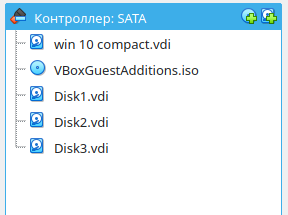 Задание №2:  Запустить гостевую операционную систему Windows 7/10. Войдите в систему со своей учетной записью. Запустите консоль управления ММС и добавьте в дерево консоли стандартную оснастку «Управление дисками». Сохраните файл консоли на рабочем столе под именем «Управление дисками». Ход выполнения	В гостевой ОС в консоль управления MMC добавлена оснастка «Управление дисками» и консоль сохранена на рабочий стол (рис. 2).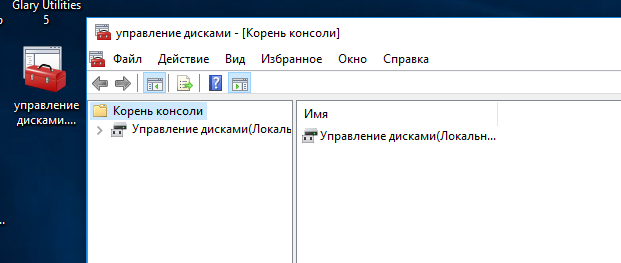 Рисунок 2 — Управление дискамиЗадание №3: Запустите консоль «Управление дисками». Для инициализации дисков использовать стиль Основная загрузочная запись (MBR).  Используя оснастку «Управление дисками» создайте на диске Disk1 простой том размером 1 Гб. Назначьте букву диска D и присвойте метку «Простой том». Форматируйте этот том в файловой системе FAT32  Ход выполнения	При инициализации был выбран стиль «Основная загрузочная запись (MBR)» (рис. 3). Первый диск был размечен томом в 1 Гб и в файловой системе FAT32 (рис. 4). Буква D была занята, поэтому тому была присвоена буква B.Рисунок 3 — Стиль подключения дисков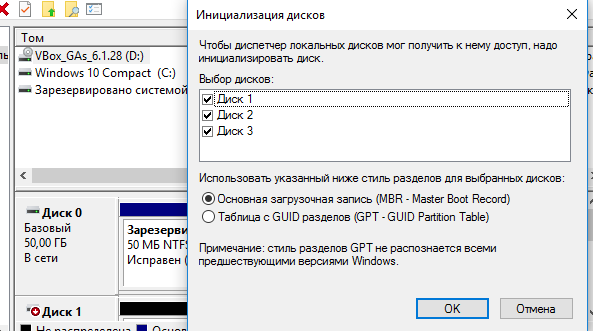 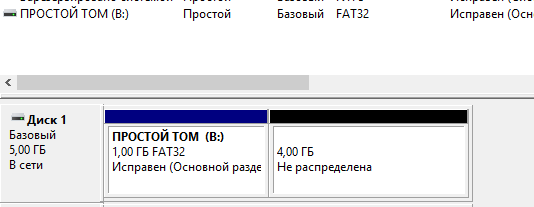 Рисунок 4 — Разметка дискаЗадание №4: Используя оснастку «Управление дисками» создайте на дисках Disk1 и Disk2 составной том размером 5 Гб (4 Гб Disk1 и 1 Гб Disk2). Назначьте букву диска F и присвойте метку «Составной том». Форматируйте этот том в файловой системе NTFS. Ход выполнения	1 и 2 диски были объеденены составным томом в 5 Гб (4Гб. - 1 диск и 1Гб. - 2 диск) (рис. 5). Диску была присвоена буква F и метка «Составной том».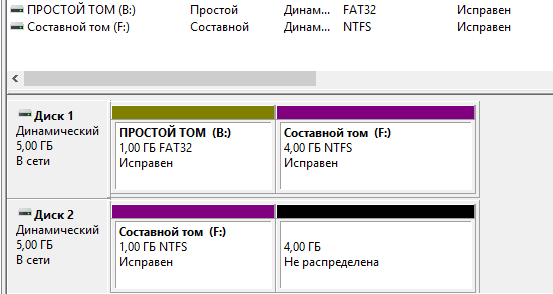 Рисунок 5 — Создание составного томаЗадание №5: Используя оснастку «Управление дисками» создайте на дисках Disk2 и Disk3 чередующийся том размером 2 Гб. Назначьте букву диска G и присвойте метку «Чередующийся том». Форматируйте этот том в файловой системе NTFS. Ход выполнения	На 2 и 3 диске создан чередующийся том размером 2Гб (по 1Гб. С каждого диска) с присвоением буквы G и форматированный в NTFS (рис. 6).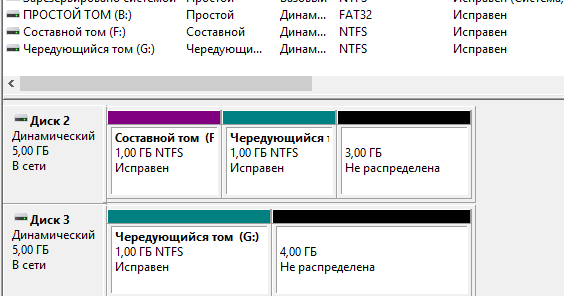 Рисунок 6 - Чередующийся томЗадание №6: Используя оснастку «Управление дисками» создайте на диске Disk3 зеркало для тома Простой том.  Используйте оснастку «Управление дисками» создайте на дисках Disk2 и Disk3 зеркальный том размером 2 Гб. Назначьте букву диска H и присвойте метку «Зеркальный том». Форматируйте этот том в файловой системе NTFS.  Создайте папку на зеркальном томе. Разделите зеркальный том и посмотрите содержимое получившихся в результате разделения зеркала простых томов. Ход выполнения	На диске 3 создан зеркальный том для тома «Простой том» (рис. 7).	На дисках 2 и 3 создан зеркальный том размером в 2Гб. в файловой системе NTFS и с присвоением буквы H (рис. 8).	При разделении зеркального тома информация оказывается в обоих получившихся томах (рис. 9).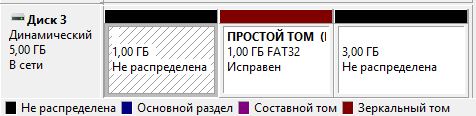 Рисунок 7 — Зеркальный томРисунок 8 — Зеркальный том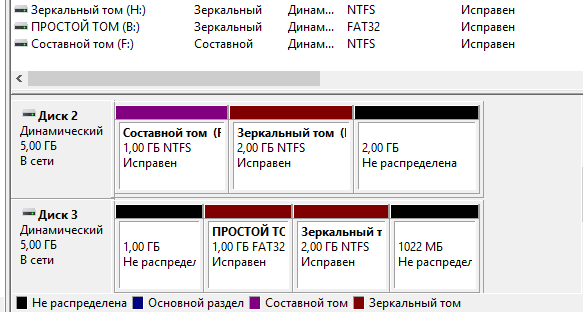 Рисунок 9 — Разделение зеркальных томов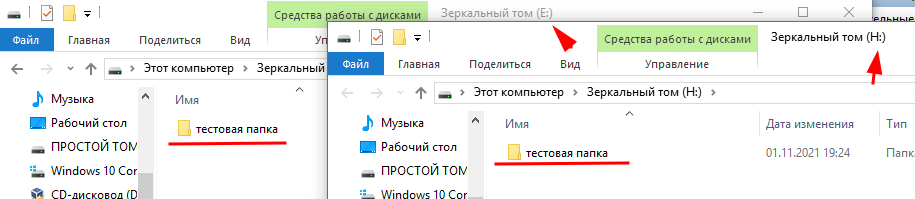 Задание №7: Ответьте на контрольные вопросы.Ход выполнения	Динамические диски позволяют вносить изменения, которые не допускаются при использовании базовых дисков, например, неограниченное изменение размера уже созданного тома, могут не быть смежными: поэтому изменение размера тома может касаться томов, которые не занимают последовательный блок в окне «Управление дисками».Основные диски — это типы хранилищ, наиболее часто используемые с Windows. Термин базовый диск относится к диску, содержащему разделы, такие как основные разделы и логические диски, которые, в свою очередь, обычно форматируются с помощью файловой системы и становятся томом для хранилища файлов.Типы динамических томов и их назначение:Простой том. Он не обеспечивает ни дополнительной надежности, ни улучшения скорости, ни увеличения размера.Составной том. Созданный из свободного места на диске, виртуально связанного LDM из нескольких физических дисков.Чередующийся том. Иногда называемый также RAID 0, состоящий из полос данных одинакового размера, записанных через каждый диск тома.Зеркальный том. Устойчивый к сбоям том, также иногда называемый RAID 1, данные которого дублируются на два идентичных физических диска. Зеркальный чередующийся том. Устойчивый к сбоям том, также иногда называемый RAID 1+0, сочетающий преимущества высокой скорости ввода-вывода чередующегося тома и надежность зеркального тома.RAID-5. Устойчивый к сбоям диск, данные которого чередуются по всему массиву из трех или более дисков.Наибольшую надёжность имеет том RAID-1, т. к. данные дублируются на два диска и в случае если один диск выйдет из строя, то данные сохраняться на втором. Но этот метод один из самых затратных, т. к. объём хранилища равен 1 диску. Более предпочтителен RAID-10, который не сильно уступает в надежности, но более эффективен.